ЛЕТО - ЭТО МАЛЕНЬКАЯ ЖИЗНЬ...Чем еще заняться в октябрьские вечера? Конечно же, перелистать фотоальбом с летними воспоминаниями… И действительно, ни в один из других сезонов года не набираешься стольких впечатлений, которых хватает на все остальные 9 месяцев до следующего лета.Помните, наверное, что раньше, во времена не столь отдаленные, школьники, возвращающиеся после летних каникул в школу, писали сочинение на тему «Как я провел лето». Вот и мы решили вспомнить и попрощаться с летом, подобным образом. Правда, наше сочинение выполнено в форме небольшого фотоотчета.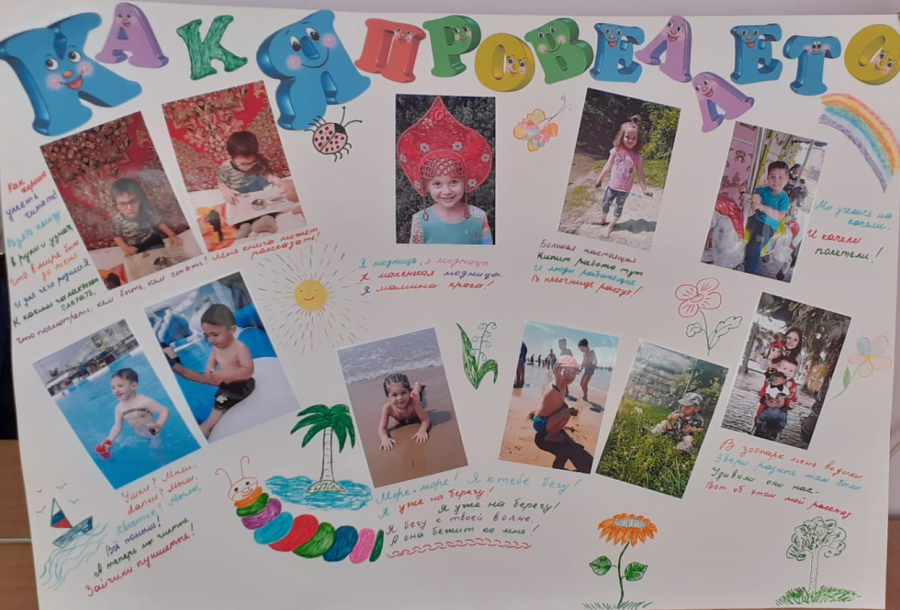 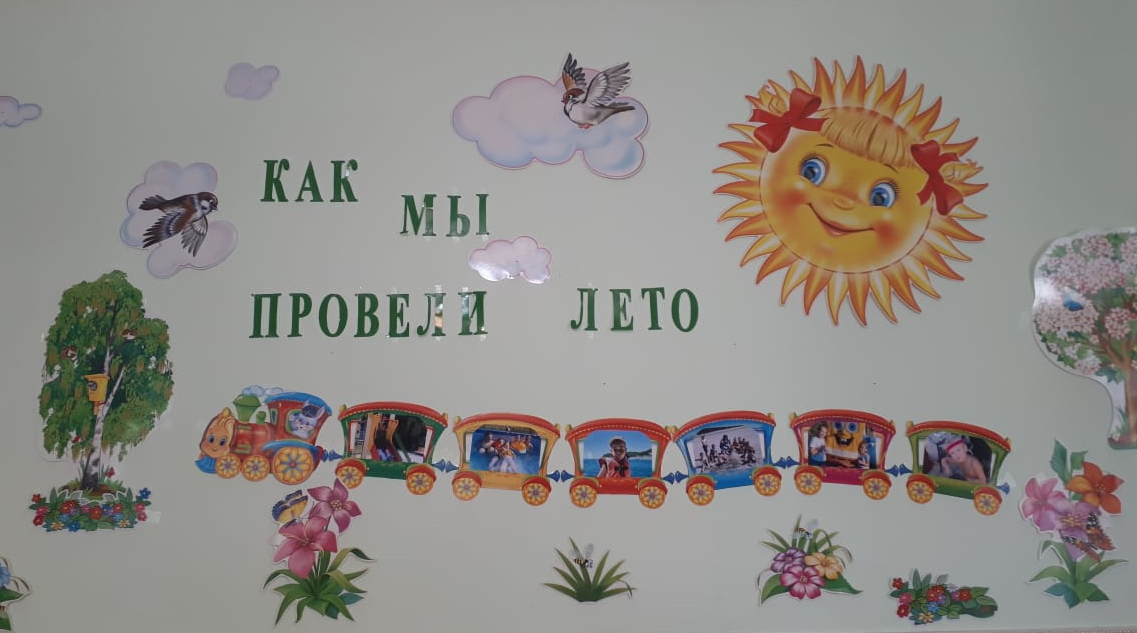 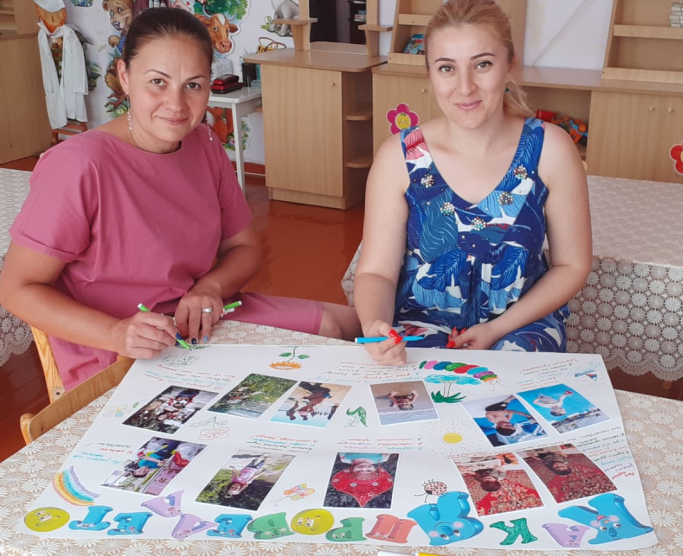 